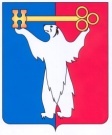 РОССИЙСКАЯ ФЕДЕРАЦИЯКРАСНОЯРСКИЙ КРАЙГЛАВА ГОРОДА НОРИЛЬСКАПОСТАНОВЛЕНИЕ19.04.2021	г.Норильск	    № 66В связи с допущенной технической ошибкой, ПОСТАНОВЛЯЮ:Внести изменение в постановление Главы города Норильска от 17.03.2021 № 43 «Об утверждении документации по планировке территории», Преамбулу изложить в следующей редакции:«Рассмотрев проект планировки и межевания территории, предназначенной для размещения линейного объекта по проекту: «Месторождение Мокулаевское. Добыча известняка. Строительство отпаек от существующих ВЛ-110кВ: ЛЭП127,128 до ГПП-110/6кВ», на основании ч. 13 ст. 46 Градостроительного кодекса Российской Федерации, ст. 16 Федерального закона от 06.10.2003 № 131-ФЗ «Об общих принципах организации местного самоуправления в Российской Федерации», руководствуясь ст. 60 Устава городского округа город Норильск, Главой 3 Части I Правил землепользования и застройки муниципального образования город Норильск, утвержденных решением Норильского городского Совета депутатов от 10.11.2009 
№ 22-533 «Об утверждении Правил землепользования и застройки муниципального образования город Норильск», постановлением Администрации города Норильска от 13.04.2020 № 161 «О подготовке документации по планировке территории» (в редакции от 29.04.2020 № 181, от 07.04.2021 № 132), учитывая протоколы, заключение о результатах публичных слушаний,».1.2. В пункте 1 постановления слова «Российская Федерация, Красноярский край, городской округ город Норильск, город Норильск, территория «Вспомогательная площадка рудника Октябрьский», земельный участок № 1» заменить словами «Российская Федерация, Красноярский край, городской округ город Норильск, город Норильск, территория «Вспомогательная площадка рудника Октябрьский», земельный участок № 15».2.	Управлению по градостроительству и землепользованию Администрации города Норильска направить копию настоящего постановления в адрес ООО «НОК» не позднее десяти дней с даты его подписания.3.	Опубликовать настоящее постановление в газете «Заполярная правда» и разместить на официальном сайте муниципального образования город Норильск не позднее трех дней с даты его подписания.4.	Контроль настоящего постановления оставляю за собой.Глава города Норильска							          Д.В. Карасев  		О внесении изменений в постановление Главы города Норильска от 17.03.2021 № 43